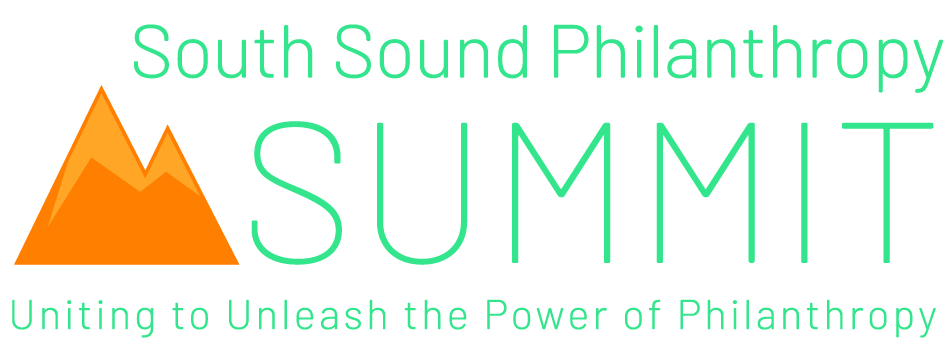 Scholarship Application       Deadline for applications:       Monday, September 2, 2019Personal Data		Applicant’s Name  Are you a member of AFP?                                    Are you a member of SSPGC?  ______________Job Title  Employer  Business Address  City                                                                                   State                                     Zip Business Phone Number                                                                 Home Phone Number Email Address                                                                             Website URL Background InformationYears in the Profession Previous Related Training  (Please specify courses, seminars, conferences attended)Professional Reference Phone 							Email 	Additional Information What prompts you to apply for this scholarship? How do you think you will benefit by attending the South Sound Philanthropy Summit?__________________________________________________				___________________________(Applicant’s Signature)							(Date)Please return completed application to:  afpsouthsound@gmail.com. Thank you!